Autorização prévia para a realização de fogo de artifício ou outros artefactos pirotécnicosIDENTIFICAÇÃO DO REQUERENTENOME       	cartão de cidadão CC/BI       	 Validade      	  contribuinte NIF/NIPC      	telefone      	  TELEMÓVEL      	 e-mail      	residente/com sede em       	freguesia      	código postal      	 —        localidaDe      	Na qualidade de:Proprietário	 representante da firma	 OUTRO      	DO PEDIDOVEM REQUERER  Autorização prévia para o lançamento de fogo de artifício ou outros artefactos pirotécnicos, nos termos do disposto no n.º 2 do art.º 29.º do Decreto-Lei n.º 124/2006, de 28/06, na sua redação atual Piquete para prevenção, nos festejos     	identificação do fogo de artifício ou outros artefactos pirotécnicos e dos festejosLocalização do lançamento: freguesia      	localidaDe      	Categoria      	Tipo de fogo      	Empresa pirotécnica: Nome:      	N.º de alvará:      	Responsável pelo lançamento:Nome do operador      		TELEMÓVEL      	Cédula de operador      	 Data de emissão:      	Localização dos festejos:freguesia      	localidaDe      	Datas dos festejos      	Horário de presença do piquete       	medidas e precauções para salvaguarda de pessoas e bensPrevenção realizada por      	Outras indicações      	MEIOS DE NOTIFICAÇÃOAUTORIZO O ENVIO DE EVENTUAIS NOTIFICAÇÕES DECORRENTES DESTA COMUNICAÇÃO PARA O SEGUINTE ENDEREÇO ELETRÓNICO:e-mail      	 Outro: email      	OBSERVAÇÕESPROTEÇÃO DE DADOS 	Autorizo o Município de Coimbra a utilizar os dados fornecidos no presente requerimento no âmbito do processo a que se destina, bem como os contactos pessoais para a comunicação no âmbito deste e de outros processos.PEDE DEFERIMENTOO(s) requerente(s) ou representante legal / ASSINATURA       	  DATA      	LEGISLAÇÃO APLICÁVELCódigo do Procedimento Administrativo (CPA), aprovado pelo Decreto-Lei n.º 4/2015, de 7 de janeiroRegulamento Geral de Taxas e Preços Municipais - Regulamento 414/2017 publicado no Diário da República, 2ª Série n.º 150, de 4 de agosto.Decreto-Lei n.º 124/2006, de 28/06, na sua redação atual.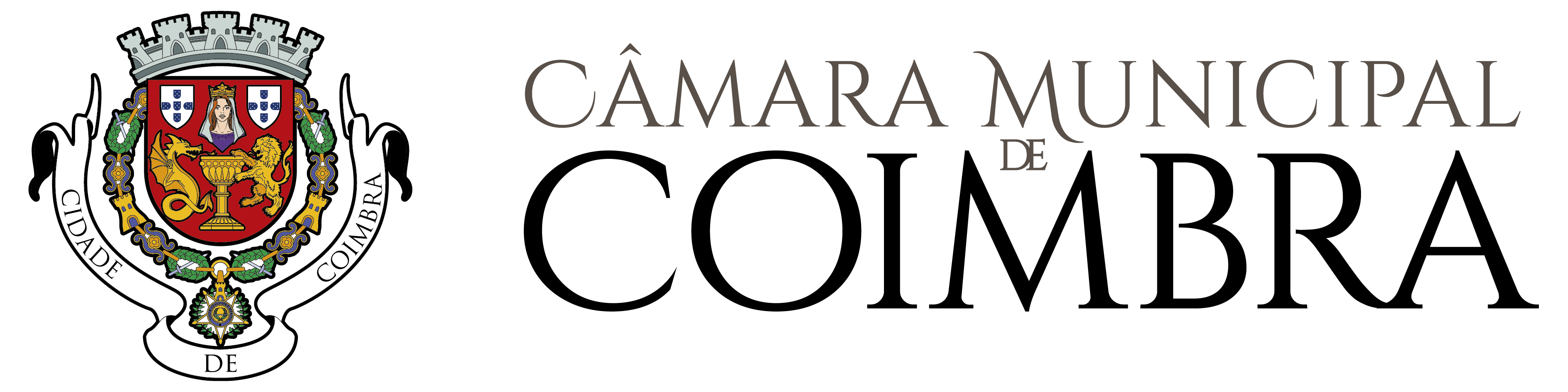 A preencher pelos 
serviços administrativosRegisto SGD nºDataExmº. SenhorPresidente da Câmara Municipal de CoimbraExmº. SenhorPresidente da Câmara Municipal de CoimbraProcesso nºExmº. SenhorPresidente da Câmara Municipal de CoimbraExmº. SenhorPresidente da Câmara Municipal de CoimbraGuia n.ºExmº. SenhorPresidente da Câmara Municipal de CoimbraData/Horáriohoráriohoráriohoráriohoráriodia:      	dia:      	Dia:      	Dia:      	